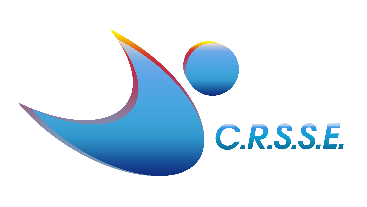        Berceni, str. Vasile Goldis 1A, judet Ilfov CIF: 29486040              www.crsse.ro; e-mail: office@crsse.ro    Cursul de AntrenorContinutul dosarului participantului:cererea de inscriere (completata de participantul – persoana fizica la curs si semnata-),contractul participantului (se descarca de pe site-ul www.crsse.ro, conform optiunii dumneavoastra-persoana fizica sau persoana juridica-caz in care plateste cursul pentru persoana fizica care va participa la program),copie CI si certificat de nastere, cf. cu originalul,copie diploma de studii (minim Bacalaureat),Cursantii trebuie sa faca dovada ca pot sa faca practica de antrenorat la un club sportiv pe ramura de sport pentru care se pregatescdovada practicării unui sport de performanţă – legitimaţie de sportiv, categorie de clasificare sportivă conform regulamentelor disciplinelor sportive din Româniaportofoliu (Curriculum Vitae, referinte de la diversi colaboratori sau angajatori, etc.). ordinul de plată cu achitarea taxei de curs la C.R.S.S.E.Cursul este organizat de Centrul Român de Studii Sportiv-Educaţionale.1.Detalii legate de curs:Examenul de absolvire constă în susţinerea unui test grilă (verificarea cunoştinţelor teoretice acumulate) şi a unui proiect ce va fi predat atât în format electronic (CD sau DVD ) cât şi printat şi legat cu cel puţin două zile înainte de examenul final.Cursul se desfasoara pe o perioada de 2 ani si contine 3 tipuri de pregatirepregatire teoreticapregatire practica cu antrenorii CRSSEpregatire practica individualaSistemul de apreciereNotele se acordă de la 1 la 10.Notele minime de promovare a probelor de examen sunt:Pentru  testul grilă nota de promovare este 5.Pentru susţinerea proiectului nota de promovare este 7. Media generală pentru absolvirea cursului de formare pentru specializarea de Preparator Sportiv rezultă din media aritmetică a notelor obţinute la testul grilă şi susţinerea proiectului.2.Autorizaţii şi recunoaştere:Cursul este autorizat de Comisia Municipală din cadrul Agenţiei de Prestaţii Sociale-Autoritatea Naţională pentru Calificări - Ministerul Muncii şi Ministerul Educaţiei, şi respectă standardul ocupaţional în vigoare. În urma promovării examenului de absolvire, candidaţilor li se vor elibera la cerere certificatul de competenţe recunoscut pe piaţa muncii din România şi UE Notă:  Informaţii suplimentare şi modelul documentelor solicitate pot fi descărcate de pe site-ul www.crsse.ro.  Locurile în grupă sunt limitate! Cursul este organizat de Centrul Român de Studii Sportiv-Educaţionale.Contact C.R.S.S.E.: office@crsse.ro